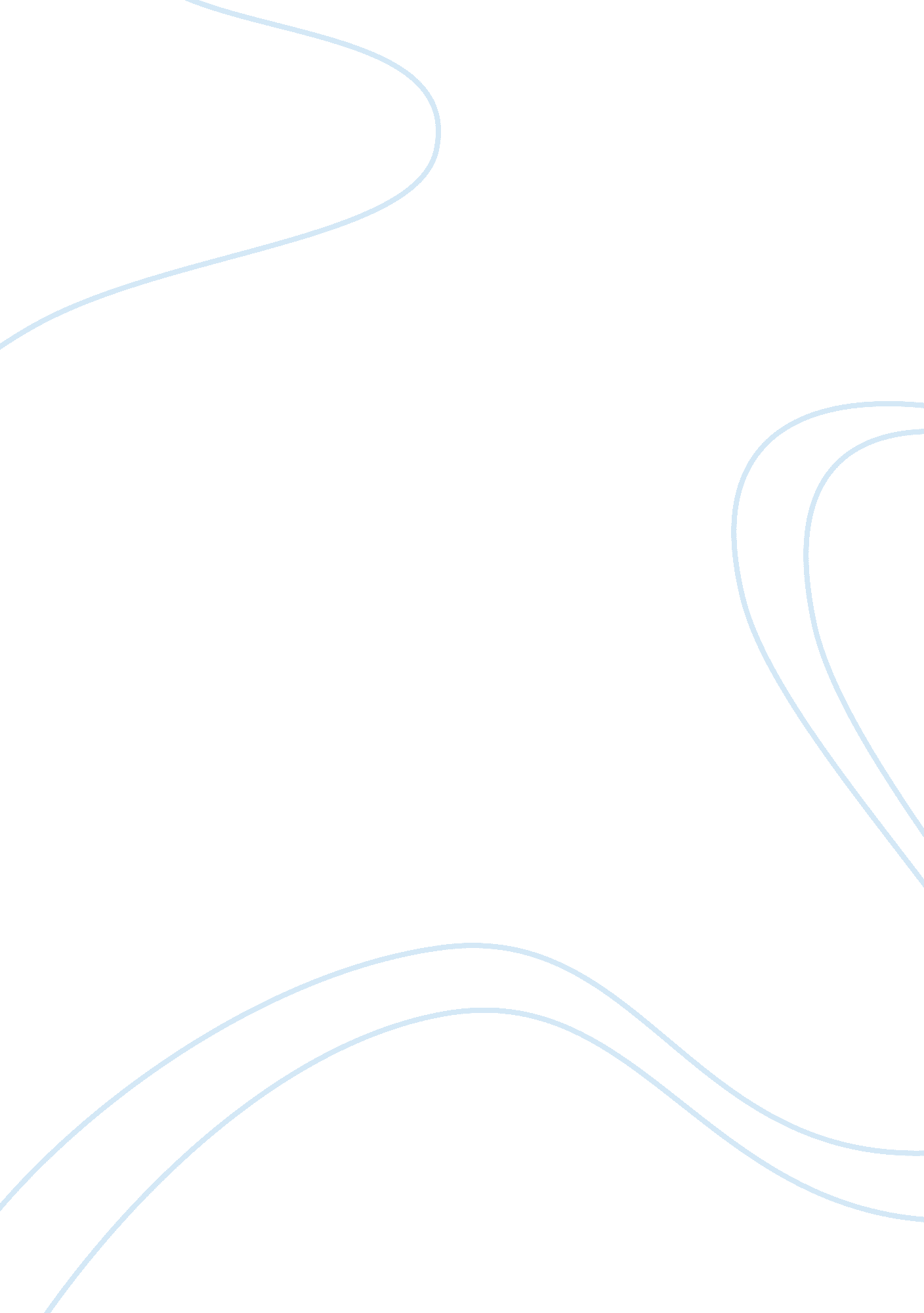 Cheese market in european countriesFinance, Market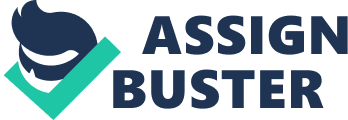 The industry report package Cheese Markets in the Top 5 European Countries to 2018 Market Size, Trends, and Forecasts offers the most up-to-date perspective on the actual market situation, trends, and future outlook for cheese in Europe. The package includes country reports from the following countries: France, Germany, Italy, Russia, United Kingdom The studies include historic market data from 2007 to 2013 and forecasts until 2018 which makes the reports an invaluable resource for industry executives, marketing, sales and product managers, analysts, and other people looking for key market insights in a readily accessible and clearly presented format. The market studies help identify: What is the size of the cheese market in the top 5 countries in Europe? How are the markets divided into different product segments? Which products are growing fast? How have the markets been developing? How does the future look like? What is the market potential? Request a Sample copy @ http://www. Representation. Com/contacts/ restaurateurs. Asps? Name= 272076 . The latest market information included in the studies: Overall market size for cheese in the top 5 countries in Europe cheese by type Ђ Forecasts and future outlook of the markets Product segments analyzed in the studies: Blue-veined cheese Fresh (uncured and unrefined) cheese Powdered and grated cheese Processed cheese Other cheese Reasons to buy: Market size for Gain a complete picture of the historic development, current market situation, trends, and future prospects of the cheese market in the top 5 countries in Europe to 2018 Track industry trends and identify market opportunities Compare market size, trends, and prospects in different countries easily Plan and develop marketing, market-entry, market expansion and other business traceries by identifying the key market trends and prospects Save time andmoneywith the readily accessible key market information included in the reports. The market information is clearly presented and can be easily used in presentations, etc. The industry reports are built by the standard methodology of Researcher by 2018 Cheese Market in European Countries- Competition, Opportunities & Investment By sandpapers Inquire for discount @ http://www. Representation. Com/contacts/discount. Asps? Name-272076 . Complete report is available @ http://www. Representation. Com/reports/272076- Hess-markets-in-the-top-5-European-countries-to-2018-market-size-trends-and- forecasts. HTML . Table Of Contents This market research report package includes cheese country reports from the following countries: France, Germany, Italy, Russia, United Kingdom Below you can find the table of contents for one of the reports. All the reports have a similar structure and content so that different countries can be easily compared with each other. 